Этап 4 - доработка УТ11 - Загрузка фиксированных ценФиксированными ценами в рублях являются:Устанавливаются отдельно в карточке товара или массово на выделенные товары в справочнике. Также возможна массовая загрузка фиксированных цен по нашему коду товара или поставщика. Пример массовой загрузки фиксированных цен: 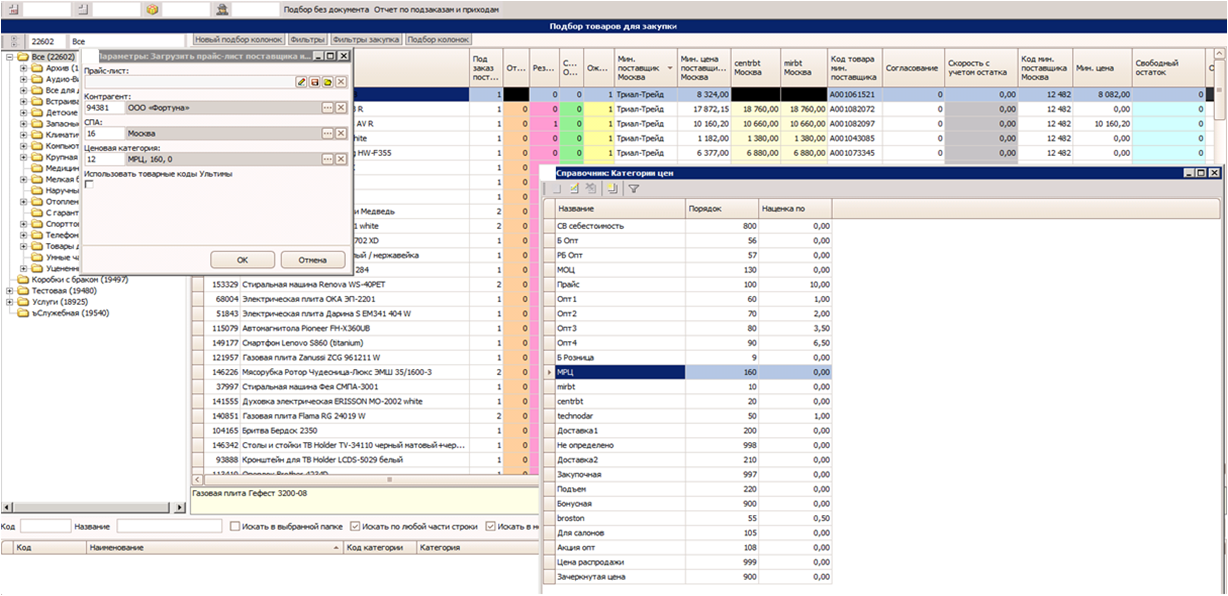 Закупочная ценаМРЦЦена распродажиЗачеркнутая цена